              с.Койгородок«О назначении публичных слушаний»В соответствии с Градостроительным кодексом РФ от 29.12.2004г. № 190 – ФЗ,  Земельным кодексом РФ  от 25.10.2001г. № 136 – ФЗ, Уставом муниципального образования  сельского поселения «Койгородок»администрация сельского поселения «Койгородок» постановляет:Назначить публичные слушания по вопросу изменения разрешенного вида использования земельного участка на 25 апреля 2017 г. (приложение №1).Слушания провести в администрации сельского поселения «Койгородок» с 16-00 часов.Настоящее постановление вступает в силу со дня его принятия.Заместитель руководителя администрации сельского поселения «Койгородок» 	                   Е.А. ЧопПриложение  № 1 к постановлениюот 05 апреля  2017 г. № 04/04
1. Изменения разрешенного вида использования земельных  участков:- земельный участок площадью 300,0 кв.м. с кадастровым номером 11:02:1801002:1373, расположенный по адресу: Республика Коми, Койгородский район, с. Койгородок,  ул. Вадорская, рекреационная зона (Р) подзона природных ландшафтов,  с «дорога»  на «для ведения личного подсобного хозяйства»;- земельный участок площадью 500,0 кв.м. с кадастровым номером 11:02:1801002:1384, расположенный по адресу: Республика Коми, Койгородский район, с. Койгородок,  ул.Вадорская, рекреационная зона (Р) подзона природных ландшафтов,  с «кустарники»  на «для ведения личного подсобного хозяйства».Заявитель: Чугаева Галина Генриховна. «Койгорт» сиктовмöдчöминлöнлöнадминистрация «Койгорт» сиктовмöдчöминлöнлöнадминистрация «Койгорт» сиктовмöдчöминлöнлöнадминистрация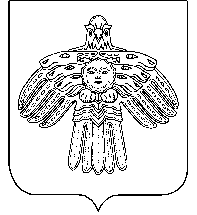 ШУÖМАдминистрациясельского поселения«Койгородок»Администрациясельского поселения«Койгородок»ПОСТАНОВЛЕНИЕот05 апреля2017 г.     №  04/04